ТРЕНИРОВКА на развитие силы и силовой выносливости.Этап подготовки:  ССМ-2.                                                 Юноши 2000.Дата выполнения: 22 апреля, 30 апреля.                        Тренер: Лозян С.Б.Наименование упражненийКол-во повторений, подходов, длительность выполнения Дополнительные рекомендации к выполнениюПОДГОТОВИТЕЛЬНАЯ ЧАСТЬПОДГОТОВИТЕЛЬНАЯ ЧАСТЬПОДГОТОВИТЕЛЬНАЯ ЧАСТЬХодьба на месте, добавляя технику дыхания, поднимая руки через стороны.Приставные шаги в стороны..Подьем коленей к груди.Захлесты пяткой к ягодицам.                             Разминка для шеи:Повороты головой в каждую сторону.Наклоны по сторонам (ухом к плечу).Полукруг головой, перекатывая подбородок по ключицам со стороны в сторону, не запрокидывая голову назад.                              Разминка для рук:Круговые вращения рук в плечевых суставах в обе стороны.Круговые движения в локтях и кистях.Растягивание рук параллельно полу ладонями за спину.                              Разминка для спиныНаклоны туловища вперед.Медленные скручивания корпусом к полу и обратно вверх.Замок под коленями, округление и прогиб позвоночника (наподобие упражнения «кошка»).Скручивания (повороты) туловища по сторонам.                                  Разминка для ногКруговые вращения тазом.Круговые вращения в тазобедренном суставе.Разгибание ног в коленных суставах.Круговые вращения голеностопным суставом.Наклоны туловища к полу.Из упора присев перекаты с ноги на ногу.Подъемы на носки с перекатом на пятки для вытяжения мышц голени1 минута1 минута1 минута1 минутапо 8 раз в каждую сторонупо 10 раз.по 10 повторений.по 10 повторенийХодьба+ добавляя технику дыхания, поднимая руки через стороны.Темп должен быть энергичным.Поочередно, как в аэробике.C акцентом назад.На прямых ногах, не округляя спину.Без резких движений.В одну и другую сторону.На правую и левую ногу, внутреннее и наружное движение.Удержании ноги навесу.Ноги прямые.Упор присев на одну ногу, вторая выпрямлена и отведена в сторону.                 ОСНОВНАЯ ЧАСТЬ -  ОТЖИМАНИЯ по 8 раз каждый вид + ПРЕСС                 ОСНОВНАЯ ЧАСТЬ -  ОТЖИМАНИЯ по 8 раз каждый вид + ПРЕСС                 ОСНОВНАЯ ЧАСТЬ -  ОТЖИМАНИЯ по 8 раз каждый вид + ПРЕСС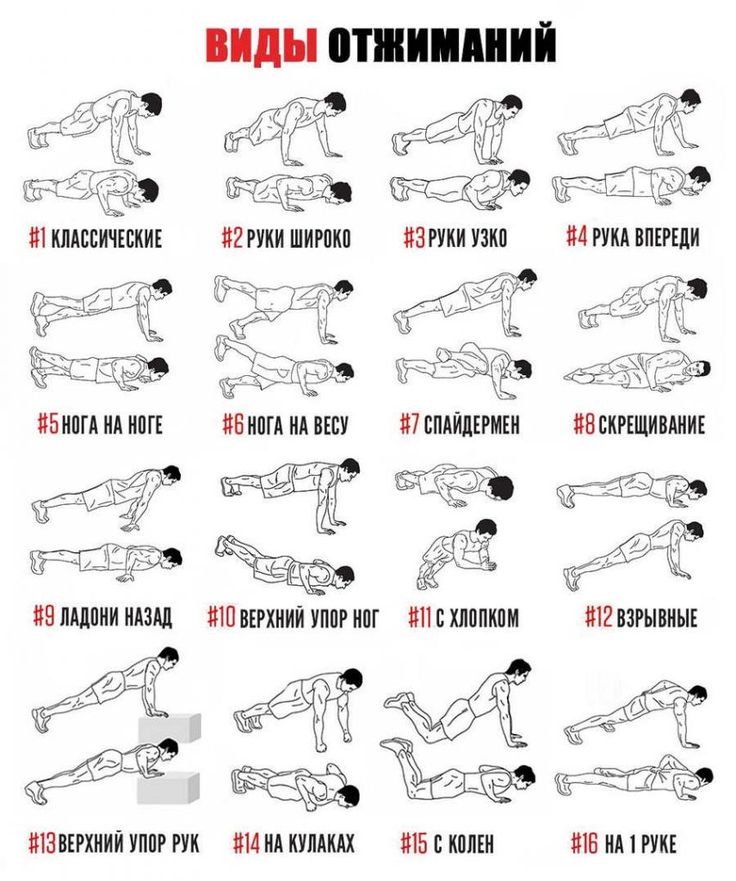 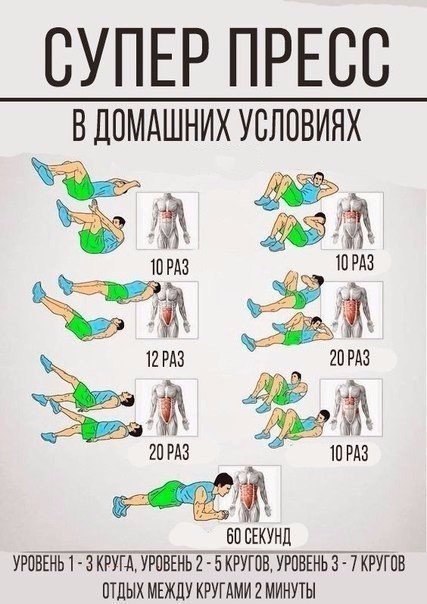                                                                   ЗАКЛЮЧИТЕЛЬНАЯ ЧАСТЬ                                                                                                                                                                                                                             ЗАКЛЮЧИТЕЛЬНАЯ ЧАСТЬ                                                                                                                                                                                                                             ЗАКЛЮЧИТЕЛЬНАЯ ЧАСТЬ                                                                                                                                                           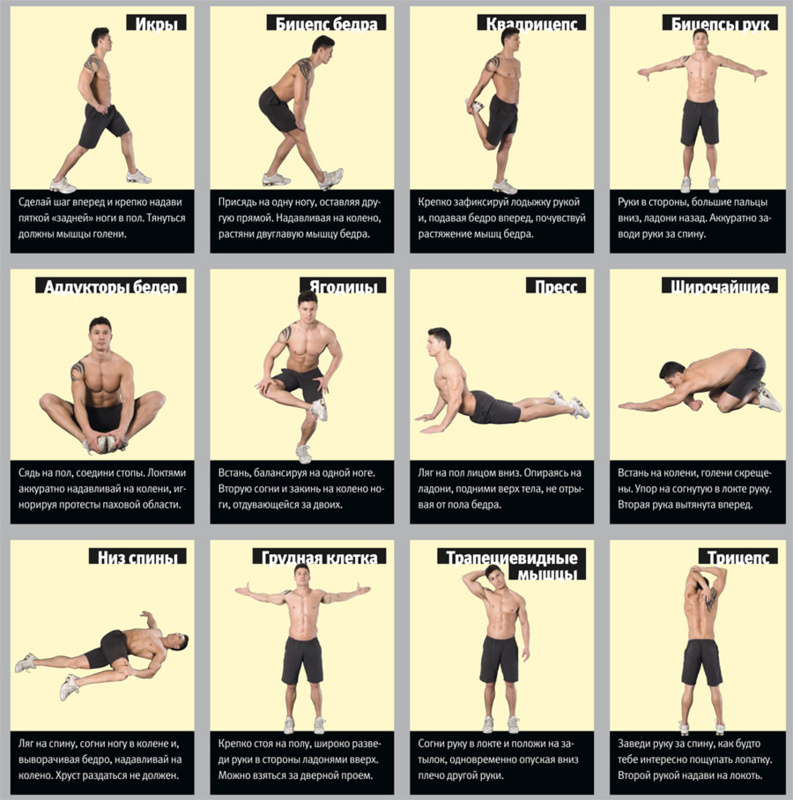 